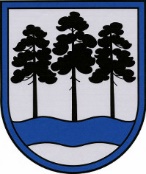 OGRES  NOVADA  PAŠVALDĪBAReģ.Nr.90000024455, Brīvības iela 33, Ogre, Ogres nov., LV-5001tālrunis 65071160, fakss 65071161, e-pasts: ogredome@ogresnovads.lv, www.ogresnovads.lv PAŠVALDĪBAS DOMES SĒDES PROTOKOLA IZRAKSTS23.§Par dalību Eiropas Sociālā fonda līdzfinansētajā projekta “Sociālo pakalpojumu atbalsta sistēmas pilnveide” izmēģinājumprojektāOgres novada sociālais dienests (turpmāk  - Dienests) ir pieteicis dalību Eiropas Sociālā fonda līdzfinansētā projekta “Sociālo pakalpojumu atbalsta sistēmas pilnveide” izmēģinājumprojektā (turpmāk - Projekts) un Labklājības ministrija ir apstiprinājusi Dienestu dalībai Projektā. Lai varētu piedalīties, Dienestam ir nepieciešams Ogres novada pašvaldības pilnvarojums, ka Dienests Ogres novada pašvaldības vārdā drīkst noslēgt sadarbības līgumu un piedalīties Projektā.Noklausoties Ogres novada sociālā dienesta vadītājas Sarmītes Ozoliņas ziņojumu un pamatojoties uz likuma “Par pašvaldībām 15.panta pirmās daļas 7.punktu, Sociālo pakalpojumu un sociālās palīdzības likuma 9.panta pirmo daļu, Ministru kabineta 2016.gada 9.februāra noteikumu Nr.91 “Darbības programmas “Izaugsme un nodarbinātība” 9.2.2. specifiskā mērķa “Palielināt kvalitatīvu institucionālai aprūpei alternatīvu sociālo pakalpojumu dzīvesvietā un ģimeniskai videi pietuvinātu pakalpojumu pieejamību personām ar invaliditāti un bērniem” 9.2.2.2. pasākuma “Sociālo pakalpojumu atbalsta sistēmas pilnveide” īstenošanas noteikumi” 13.punktu, ņemot vērā Labklājības ministrijas īstenotā Eiropas Sociālā fonda līdzfinansētā projekta “Sociālo pakalpojumu atbalsta sistēmas pilnveide” (projekta Nr.9.2.2.2./16/I/001) darbības “Sabiedrībā balstītu sociālo pakalpojumu finansēšanas mehānismu izstrāde un ieviešana” apakšdarbības “Sabiedrībā balstītu sociālo pakalpojumu pilngadīgām personām ar garīga rakstura traucējumiem finansēšanas mehānisma izmēģinājumprojekta īstenošana” ietvaros īstenoto individuālā budžeta modeļa aprobāciju izmēģinājumprojektā pilngadīgām personām ar garīga rakstura traucējumiem sabiedrībā balstītu sociālo pakalpojumu nodrošināšanai, Sociālo pakalpojumu attīstības padomes 2019.gada 26.jūnija lēmumu par Ogres novada pašvaldības piedalīšanos izmēģinājumprojektā (01.07.2019. Dienestā saņemta Labklājības ministrijas 27.06.2019. aplieciājuma vēstule Nr.36-4-03/1185),  un Ogres novada pašvaldības Sociālā dienesta nolikuma, kas apstiprināts ar Ogres novada pašvaldības 2015.gada 18.jūnija lēmumu (protokols Nr.9; 26.§),balsojot: PAR – 14 balsis (E.Helmanis, G.Sīviņš, M.Siliņš, Dz.Mozule, J.Laptevs, M.Leja, J.Iklāvs, E.Strazdiņa, I.Vecziediņa, D.Širovs, S.Kirhnere, Dz.Žindiga, E.Bartkevičs, J.Latišs), PRET – nav, ATTURAS – nav,Ogres novada pašvaldības dome NOLEMJ:Pilnvarot Ogres novada Sociālo dienestu slēgt sadarbības līgumu ar Labklājības ministriju par ESF līdzfinansētā projekta “Sociālo pakalpojumu atbalsta sistēmas pilnveide” (projekta Nr.9.2.2.2./16/I/001) darbības “Sabiedrībā balstītu sociālo pakalpojumu finansēšanas mehānismu izstrāde un ieviešana” apakšdarbības “Sabiedrībā balstītu sociālo pakalpojumu pilngadīgām personām ar garīga rakstura traucējumiem finansēšanas mehānisma izmēģinājumprojekta īstenošana” ietvaros īstenot individuālā budžeta modeļa aprobāciju izmēģinājumprojektā pilngadīgām personām ar garīga rakstura traucējumiem sabiedrībā balstītu sociālo pakalpojumu nodrošināšanai (līguma projekts pielikumā), kā arī Ogres novada pašvaldības vārdā īstenot šī sadarbības līguma izpildi.Pilnvarot Ogres novada Sociālā dienesta dienesta  Ģimenes atbalsta dienas centra vadītāju Zandu Vītolu, pārstāvēt Ogres novada pašvaldību projekta Nr. 9.2.2.2./16/I/001 “Sociālo pakalpojumu atbalsta sistēmas pilnveide” darbības “Sabiedrībā balstītu sociālo pakalpojumu finansēšanas mehānismu izstrāde un ieviešana” apakšdarbības “Sabiedrībā balstītu sociālo pakalpojumu pilngadīgām personām ar garīga rakstura traucējumiem finansēšanas mehānisma izmēģinājumprojekta īstenošana” realizēšanas laikā, kā projekta vadītājam savas kompetences ietvaros parakstīt līgumus par sociālo rehabilitācijas pakalpojumu un sociālo pakalpojumu sniegšanu, iesniegtos rēķinus, pavadzīmes, kā arī projekta pārējo dokumentāciju, nodrošināt kopējo projekta vadību, organizēt nepieciešamās dokumentācijas (atskaites, progresa pārskati, u.c.) sagatavošanu un nodrošināt tās iesniegšanu valsts un pašvaldības institūcijās.Kontroli par lēmuma izpildi uzdot pašvaldības izpilddirektoram.(Sēdes vadītāja,domes priekšsēdētāja E.Helmaņa paraksts)Ogrē, Brīvības ielā 33Nr.92019.gada 18.jūlijā